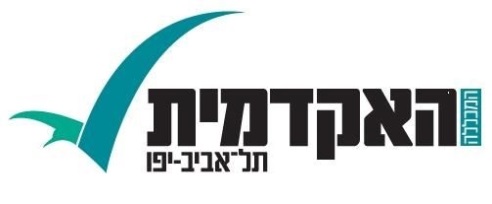 הגאון באמנותמרצה: ד"ר דיויד גרייבססמסטר ב', תשע"התוכן הקורסמיתוסים רבים נרקמו מסביב לדמות ההיסטורית של הגאון היוצר באמנות - ובצדק, כנראה. בקורס זה אנו נבחן את חייהם ופועלם של ארבעה ציירים-גאונים שכאלה, במטרה לתהות על קנקנו של הגאון באמנות. הארבעה הם ליאונרדו דה-וינצ'י, רמברנדט ואן ריין, וינסנט ואן גוך, ופאבלו פיקאסו. כל אחד מהם מייצג תפיסת עולם שונה, ועל אף זאת עושה רושם שתפיסותיהם האמנותיות לא היו כה שונות. האם היצירה האמנותית שלהם משיקה לדבר-מה עמוק, מורכב ומהותי להויה האנושית התרבותית אשר חוצה אפילו תפיסות עולם? למרות שאין ביכולתנו לתת תשובה מלאה וסופית לשאלה זו, הצצה ראשונית אל עולמו של הגאון תסייע רבות בעיצוב מגמה ברורה לקראת תשובה חיובית. בקורס נערוך הכרות ראשונית עם הביוגרפיה האישית והסביבה התרבותית של כל אחד מהם, יחד עם בדיקה מקצועית של תורות האמנות וטכניקות העבודה שלהם. בין השאר, נבין קצת יותר את אותו הלך רוח אשר ביטא פיקאסו כשנתבקש לתת עצה לאמן המסור: "תיצור כמו אל, תשלוט כמו מלך, ותעבוד כמו עבד".חובות הקורס:  מבחן סיוםביבליוגרפיהא.ה. גומבריך, קורות האמנות, עם עובד, 1972, פרקים 1, 12, 13, 20, 25, 26, 27.בן עמי שרפשטיין, טבעה האוניברסלי של האמנות, עם עובד, 1989, פרק חמישי.א. סטור, הדינמיקה של היצירה, ספרית הפועלים, 1972, פרקים 6, 15, 16.ה. ריד, תולדות הציור המודרני, מסדה, 1967